Проект 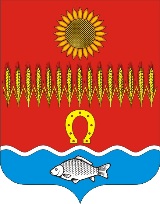 РОСТОВСКАЯ ОБЛАСТЬ                           Собрание депутатов Советинского сельского поселения________РЕШЕНИЕ     О назначении половины членов комиссии по проведению конкурса на должность главы Администрации Советинского сельского поселения        ПринятоСобранием депутатов                                                          ____________ 2016 годаВ соответствии со статьей 37 Федерального закона от 06.10.2003 № 131-ФЗ «Об общих принципах организации местного самоуправления в Российской Федерации», решением Собрания депутатов Советинского сельского поселения от «25» августа 2016 года «О порядке проведения конкурса на должность главы Администрации Советинского сельского поселения»           Собрание депутатов Советинского сельского поселения решило:1. Назначить членами комиссии по проведению конкурса на должность главы Администрации Советинского сельского поселения (далее – конкурсная комиссия):1) Директора МБОУ Приютинской СОШ Бутовец Наталью Борисовну;2) Директора МБОУ Советинской СОШ Ашихман Галину Ивановну;3) Пенсионера Хворостова Александра Ивановича.2. Установить, что до избрания секретаря конкурсной комиссии его полномочия исполняет Бутовец Наталья Борисовна.3. Настоящее решение вступает в силу со дня его принятия.4. Настоящее решение подлежит официальному опубликованию.Глава Советинскогосельского поселения                                                                                          З.Д. Даливаловслобода Советка_____________ 2016 года№ ____